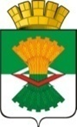 АДМИНИСТРАЦИЯ МАХНЁВСКОГО МУНИЦИПАЛЬНОГО ОБРАЗОВАНИЯРАСПОРЯЖЕНИЕ 15 января 2021 года                                                                                            № 2п.г.т. Махнёво О запрете Крещенских купаний на территории Махнёвского муниципального образованияНа основании решения Штаба по противодействию распространения коронавирусной инфекции на территории Махнёвского муниципального образования от 15.01.2021 года № 31, учитывая рост заболеваемости коронавирусной инфекцией и ОРВИ на территории Махнёвского муниципального образования, Запретить проведение Крещенских купаний на территории Махнёвского муниципального образования.Организовать дежурство сотрудников Администрации Махнёвского муниципального образования в период в ночь с 18.01.2021 на 19.01.2021 года.3. Контроль за исполнением настоящего распоряжения оставляю за собой.Глава Махнёвскогомуниципального образования                                                           А.С. Корелин	